Муниципальное Бюджетное Образовательное учреждение Школа №37 городского округа Самара.Положениекритериях и нормах оценок по учебнымпредметам муниципального бюджетного общеобразовательного учреждения Школа №37 городского округа Самара1.Общие положения 1.1 Положение разработано в соответствии с: -Федеральным законом N 273 «Об образовании в Российской Федерации» от 29 декабря 2012 г. (с изменениями и дополнениями), -Федеральным государственным образовательным стандартом начального общего образования, утвержденным приказом Министерства образования и науки Российской Федерации от 6 октября 2009г. №373 (с изменениями и дополнениями), -Федеральным государственным образовательным стандартом основного общего образования, утвержденным приказом Министерства образования и науки Российской Федерации от 17 декабря 2010г. №1897 (с изменениями и дополнениями), -Федеральным государственным образовательным стандартом среднего общего образования, утвержденным приказом Министерства образования и науки Российской Федерации от 17 мая 2012г. №413 (с изменениями и дополнениями), -Постановлением Главного государственного санитарного врача Российской Федерации от 29 декабря 2010г. N 189 «Об утверждении СанПиН 2.4.2.2821-10 «Санитарно-эпидемиологические требования» (с изменениями и дополнениями), -письмом Минобразования России от 25.09.2000г. №2021/11-13 «Об организации обучения в первом классе четырехлетней начальной школы», -письмом Минобразования России от 20.04.01г. №408/13-13 «Рекомендации по организации обучения первоклассников в адаптационный период», -письмом Минобразования России от 30.10.03г. №13-51-263/13 «Об оценивании и аттестации обучающихся, отнесенных по состоянию здоровья к специальной медицинской группе для занятий физической культурой», - -ООП НОО, ООП ООО, ООП СОО МБОУ Школы №37 г.о. Самара, -Уставом МБОУ Школы №37 г.о. Самара. 1.2. Целью принятия настоящего Положения является повышение качества образования посредством установления единых требований к выставлению отметок и оценок учебных достижений, определение единого подхода в оценочной сфере деятельности педагогического коллектива, способствование дальнейшей гуманизации отношений между всеми участниками образовательных отношений. Задачами разработки системы оценивания и определения порядка выставления оценок являются: - установление фактического уровня знаний, умений, навыков по предметам учебного плана, соотнесение этого уровня с требованиями федерального государственного стандарта; - контроль за выполнением практической части рабочих программ отдельных предметов; - формирование мотивации, самооценки и помощь в выборе дальнейшей индивидуальной образовательной траектории обучающегося; - повышение уровня объективности, гласности в оценивании педагогом учебных достижений обучающегося. 1.3. Данное Положение принимается педагогическим советом и утверждается приказом директора школы. В случае необходимости в данное Положение могут вноситься изменения и дополнения, которые также принимаются педагогическим советом и утверждаются приказом директора школы. 1.4. Школа самостоятельна в выборе системы оценок, формы, порядка и периодичности промежуточной аттестации обучающихся. 1.5. Под оценкой в настоящем Положении понимается определение качества достигнутых школьником результатов обучения. Нормы оценок по предметам представляют собой набор требований к различным видам деятельности по предметам учебного плана школы. Оценка учебных достижений - это процесс по установлению степени соответствия реально достигнутых результатов планируемым целям. Оценке подлежат как объём, системность знаний, так и уровень развития интеллекта, навыков, умений, компетенций, характеризующие учебные достижения ученика в учебной деятельности. Отметка - это результат процесса оценивания, количественное выражение учебных достижений обучающихся в цифрах или баллах. 1.6. Под системой оценивания в настоящем Положении понимается система оценивания качества освоения образовательных программ обучающимися. В МБОУ Школе №37 г.о. Самара применяются две системы оценивания: безотметочная (осуществляется в 1 классе по всем предметам учебного плана), традиционная (оценочная) балльная («5», «4», «3», «2») система цифровых отметок. 1.7. Основной функцией оценивания является: • обеспечение обратной связи между учителем и обучающимся; • получение педагогом объективной информации о степени освоения учебного материала; • своевременное выявление недостатков и пробелов в знаниях. 1.8. Система оценивания по предмету утверждается приказом по школе в начале учебного года. Педагог не имеет права изменить выбранную систему оценивания в течение учебного года. 1.9. Данное Положение вступает в силу со дня его утверждения директором школы и действует бессрочно. 2. Нормы оценок знаний обучающихся по предметам 2.1.Нормы оценок по предметам Общие подходы к характеристике цифровой отметки по различным предметам в начальной школе: «5» («отлично») — уровень выполнения требований значительно вышеудовлетворительного: отсутствие ошибок как по текущему, так и по предыдущему учебному материалу; не более одного недочета (два недочета приравниваются к одной ошибке); логичность и полнота изложения. «4» («хорошо») — уровень выполнения требований выше удовлетворительного: использование дополнительного материала, полнота и логичность раскрытия вопроса; самостоятельность суждений, отражение своего отношения к предмету обсуждения. Наличие 2-3 ошибок или 4-6 недочетов по текущему учебному материалу; не более 2 ошибок или 4 недочетов по пройденному материалу; незначительные нарушения логики изложения материала; использование нерациональных приемов решения учебной задачи; отдельные неточности в изложении материала. «3» (удовлетворительно») — достаточный минимальный уровень выполнения требований, предъявляемых к конкретной работе; не более 4-6 ошибок или 10 недочетов по текущему учебному материалу; не более 3-5 ошибок или не более 8 недочетов по пройденному учебному материалу; отдельные нарушения логики изложения материала; неполнота раскрытия вопроса. «2» («плохо») — уровень выполнения требований ниже удовлетворительного: наличие более 6 ошибок или 10 недочетов по текущему материалу; более 5 ошибок или более 8 недочетов по пройденному материалу; нарушение логики, неполнота, не раскрытость обсуждаемого вопроса, отсутствие аргументации либо ошибочность ее основных положений. 2.2. Особенности оценивания по предметам начальной школы 2.2.1. Особенности оценивания по русскому языку Классификация ошибок и недочетов, влияющих на снижение оценки Ошибки: - нарушение правил написания слов, включая грубые случаи пропуска, перестановки, замены, вставки лишних букв в словах; - неправильное написание слов, не регулируемых правилами, круг которых очерчен программой каждого класса (слова с непроверяемым написанием); - отсутствие изученных знаков препинания в тексте (в конце предложения и заглавной буквы в начале предложения); - наличие ошибок на изученные правила по орфографии; - существенные отступления от авторского текста при написании изложения, искажающие смысл произведения; - отсутствие главной части изложения, пропуск важных событий, отраженных в авторском тексте; - употребление слов в не свойственном им значении (в изложении). Недочеты: - отсутствие знаков препинания в конце предложений, если следующее предложение написано с большой буквы, - отсутствие красной строки;- неправильное написание одного слова (при наличии в работе нескольких таких слов) на одно и то же правило; - незначительные нарушения логики событий авторского текста при написании изложения. 2.2.2. Особенности оценивания по литературному чтению Нормы для проверки техники чтения обучающихся • в первом классе проверяется сформированность слогового способа чтения: осознание общего смысла читаемого текста при темпе чтения не менее 25-30 слов в минуту (на конец года); понимание значения отдельных слов и предложений; • во втором классе проверяется сформированность умения читать целыми словами и словосочетаниями; осознание общего смысла содержания прочитанного текста при темпе чтения вслух не менее 45-50 слов в минуту (на конец года); умение использовать паузы, соответствующие знакам препинания, интонации, передающие характерные особенности героев; • в третьем классе наряду с проверкой сформированности умения читать целыми словами основными задачами контроля являются достижение осмысления прочитанного текста при темпе чтения не менее 65-70 слов в минуту (вслух) и 85-90 слов в минуту (про себя); проверка выразительности чтения подготовленного текста прозаических произведений и стихотворений; использование основных средств выразительности: пауз, логических ударений, интонационного рисунка; • в четвертом классе проверяется сформированность умения читать словосочетаниями и синтагмами; достижение осмысления текста, прочитанного при ориентировочном темпе 80-90 слов в минуту (вслух) и 115-120 слов в минуту (про себя); выразительность чтения по книге и наизусть как подготовленного, так и неподготовленного текста, самостоятельный выбор элементарных средств выразительности в зависимости от характера произведения. Классификация ошибок и недочетов, влияющих на снижение отметки Ошибки: - искажения читаемых слов (замена, перестановка, пропуски или добавления букв, слогов, слов); - неправильная постановка ударений (более двух); - чтение всего текста без смысловых пауз, нарушение темпа и четкости произношения слов при чтении вслух; - непонимание общего смысла прочитанного текста за установленное время чтения; - неправильные ответы на вопросы по содержанию текста; - неумение выделить основную мысль прочитанного; неумение найти в тексте слова и выражения, подтверждающие понимание основного содержания прочитанного; - нарушение при пересказе последовательности событий в произведении; - нетвердое знание наизусть подготовленного текста; - монотонность чтения, отсутствие средств выразительности. Недочеты:- не более двух неправильных ударений; - отдельные нарушения смысловых пауз, темпа и четкости произношения слов при чтении вслух; - осознание прочитанного текста за время, немного превышающее установленное; - неточности при формулировке основной мысли произведения; - нецелесообразность использования средств выразительности, недостаточная выразительность при передаче характера персонажа. 2.2.3. Особенности оценивания по математике 2.2.3.1. Оценивание письменных работ (в основе данного оценивания лежат следующие показатели: правильность выполнения и объем выполненного задания). Классификация ошибок и недочетов, влияющих на снижение оценки Ошибки: - незнание или неправильное применение свойств, правил, алгоритмов, существующих зависимостей, лежащих в основе выполнения задания или используемых в ходе его выполнения; - неправильный выбор действий, операций; - неверные вычисления в случае, когда цель задания - проверка вычислительных умений и навыков; - пропуск части математических выкладок, действий, операций, существенно влияющих на получение правильного ответа; - несоответствие пояснительного текста, ответа задания, наименования величин выполненным действиям и полученным результатам; - несоответствие выполненных измерений и геометрических построений заданным параметрам. Недочеты: - неправильное списывание данных (чисел, знаков, обозначений, величин); - ошибки в записях математических терминов, символов при оформлении математических выкладок; - неверные выделения в случае, когда цель задания не связана с проверкой вычислительных умений и навыков; - наличие записи действий; - отсутствие ответа к заданию или ошибки в записи ответа. 2.2.3.2. Оценивание устных ответов (в основу оценивания устного ответа обучающихся положены следующие показатели: правильность, обоснованность, самостоятельность, полнота). Ошибки: - неправильный ответ на поставленный вопрос; - неумение ответить на поставленный вопрос или выполнить задание без помощи учителя; - при правильном выполнении задания неумение дать соответствующие объяснения. Недочеты:- неточный или неполный ответ на поставленный вопрос; - при правильном ответе неумение самостоятельно или полно обосновать и проиллюстрировать его; - неумение точно сформулировать ответ решенной задачи; - медленный темп выполнения задания, не являющийся индивидуальной особенностью школьника; - неправильное произношение математических терминов. 2.2.4. Особенности оценивания по окружающему миру Классификация ошибок и недочетов, влияющих на снижение оценки Ошибки: - неправильное определение понятия, замена существенной характеристики понятия несущественной; - нарушение последовательности в описании объекта (явления) в тех случаях, когда она является существенной; - неправильное раскрытие (в рассказе - рассуждении) причины, закономерности, условия протекания того или иного изученного явления; - ошибки в сравнении объектов, их классификации на группы по существенным признакам; - незнание фактического материала, неумение привести самостоятельные примеры, подтверждающие высказанное суждение; - отсутствие умения выполнить рисунок, схему, неправильное заполнение таблицы: неумение подтвердить свой ответ схемой, рисунком, иллюстративным материалом; - ошибки при постановке опыта, приводящие к неправильному результату; - неумение ориентироваться на карте и плане, затруднения в правильном показе изученных объектов (природоведческих и исторических). Недочеты: -преобладание при описании объекта несущественных его признаков; -неточности при выполнении рисунков, схем, таблиц, не влияющие отрицательно на результат работы; отсутствие обозначений и подписей; -отдельные нарушения последовательности операций при проведении опыта, не приводящие к неправильному результату; -неточности в определении назначения прибора, его применение осуществляется после наводящих вопросов; -неточности при нахождении объекта на карте. 2.3. Нормы оценки знаний, умений и навыков обучающихся по биологии2.3.2. Нормы оценки практических умений обучающихся ОпытыПроведение наблюдения При оценке наблюдения учитывается правильность проведения; умение выделять существенные признаки, логичность и научная грамотность в оформлении результатов наблюдения и в выводах.Письменная контрольная работаХарактер ошибок2.4. Нормы оценки знаний, умений и навыков обучающихся по географииИсходя из поставленных целей и возрастных особенностей обучающихся, при устном ответе ученика учитывается:- правильность и осознанность изложения материала, полнота раскрытия понятий и закономерностей, точность употребления географической терминологии;- самостоятельность ответа;- логичность, доказательность в изложении материала;-степень сформированности интеллектуальных, общеучебных и географических умений.2.4.1. Устный ответ2.4.2. Работа с картой и другими источниками географических знаний2.4.3. Практическая работа2.4.4. Наблюдения в природе и на производстве2.5. Нормы оценки знаний, умений и навыков обучающихся по иностранному языку В основе оценки знаний, умений и навыков лежит коммуникативный подход: осуществление обучающимися общения и решение ими коммуникативных задач. 2.5.1. Аудирование2.5.2. Говорение (монологические высказывания, пересказы, диалоги, работа в группах) оцениваются по пяти критериям: а) содержание (соблюдение объема высказывания, соответствие теме, отражены все аспекты, указанные в задании, стилевое оформление речи соответствует типу задания, аргументация на соответствующем уровне, соблюдение норм вежливости). При неудовлетворительной оценке за содержание остальные критерии не оцениваются, и работа получает неудовлетворительную оценку. б) взаимодействие с собеседником (умение логично и связно вести беседу, соблюдать очередность при обмене репликами, давать аргументированные и развернутые ответы на вопросы собеседника, умение начать и поддерживать беседу, а также восстановить ее в случае сбоя: переспрос, уточнение); в) лексика (словарный запас соответствует поставленной задаче и требованиям данного года обучения языку); г) грамматика (использование разнообразных грамматических конструкций в соответствии с поставленной задачей и требованиям данного года обучения языку); д) произношение (правильное произнесение звуков английского языка, правильная постановка ударения в словах, а также соблюдение правильной интонации в предложениях).2.5.3. Чтение2.5.4. Письмо За письменные работы (контрольные работы, самостоятельные работы, словарные диктанты) оценка вычисляется исходя из процента правильных ответов. Контрольные работыСамостоятельные работы, словарные диктантыТворческие письменные работы (письма, разные виды сочинений) оцениваются по пяти критериям: а) содержание (соблюдение объема работы, соответствие теме, отражены ли все указанные в задании аспекты, стилевое оформление речи соответствует типу задания, аргументация на соответствующем уровне, соблюдение норм вежливости). При неудовлетворительной оценке за содержание остальные критерии не оцениваются и работа получает неудовлетворительную оценку. б) организация работы (логичность высказывания, использование средств логической связи на соответствующем уровне, соблюдение формата высказывания и деление текста на абзацы); в) лексика (словарный запас соответствует поставленной задаче и требованиям данного года обучения языку); г) грамматика (использование разнообразных грамматических конструкций в соответствии с поставленной задачей и требованиям данного года обучения языку); д) орфография и пунктуация (отсутствие орфографических ошибок, соблюдение главных правил пунктуации: предложения начинаются с заглавной буквы, в конце предложения стоит точка, вопросительный или восклицательный знак, а также соблюдение основных правил расстановки запятых). 2.6. Нормы оценки знаний, умений и навыков обучающихся по информатике 2.6.1. Практическая работа2.6.2. Устный ответ2.6.3. Тестовая работа2.7. Нормы оценки знаний, умений и навыков обучающихся по обществознанию 2.7.1. Устный, развернутый письменный ответ2.7.2. Письменная работа (источник социальной информации, оригинальный или исторический текст)2.7.3. Эссе2.8. Нормы оценки знаний, умений и навыков обучающихся по истории 2.8.1. Устный ответ2.8.2. Работа с историческим источником2.8.3. Работа с исторической картой2.9. Нормы оценки знаний, умений и навыков обучающихся по литературе 2.9.1. Нормы оценки устных ответов При оценке устных ответов учитель руководствуется следующими основными критериями в пределах программы данного класса: 1. Знание текста, и понимание идейно-художественного содержания изученного произведения. 2. Умение объяснять взаимосвязь событий, характер и поступки героев. 3. Понимание роли художественных средств в раскрытии идейно-эстетического содержания изученного произведения. 4. Знание теоретико-литературных понятий и умение пользоваться этими знаниями при анализе произведений, изучаемых в классе и прочитанных самостоятельно. 5. Речевая грамотность, логичность и последовательность ответа, техника и выразительность чтения.2.9.2. Оценка сочинений В основу оценки сочинений по литературе положены следующие главные критерии в пределах программы данного класса: правильное понимание темы, глубина и полнота ее раскрытия, верная передача фактов, правильное объяснение событий и поведения героев, исходя из идейно-эстетического содержания произведения, доказательность основных положений, привлечение материала, важного и существенного для раскрытия темы, умение делать выводы и обобщения, точность в цитатах и умение включать их в текст сочинения; соразмерность частей сочинения, логичность связей и переходов между ними; точность и богатство лексики, умение пользоваться изобразительными средствами языка.1. При оценке сочинения учитываются самостоятельность, оригинальность замысла уровень композиционного и речевого оформления. Наличие оригинального замысла, его хорошая реализация позволяют повысить первую оценку на 1 балл. 2. При объеме сочинения в 1,5- 2 раза большем указанного в настоящих нормах следует исходить из нормативов, увеличенных для «4» - на 1, для «3» - на две единицы. При выставлении отметки «5» объем не учитывается. 3. Первая оценка (за содержание и речь) не может быть положительной, если не раскрыта тема, хотя по остальным показателям сочинение написано удовлетворительно. 4. На оценку сочинения распространяются положения об однотипных и негрубых ошибках, а также о сделанных учеником исправлениях (нормы оценки знаний, умений и навыков обучающихся по русскому языку). 2.10. Нормы оценки знаний, умений и навыков обучающихся по математике. 2.10.1. Нормы оценки устных ответов обучающихся по математике2.10.2. Письменная контрольная работаКритерии ошибок2.11. Нормы оценки знаний, умений и навыков обучающихся по русскому языку 2.11.1. Нормы оценки устных ответов обучающихся Устный опрос является одним из основных способов учета знаний, умений и навыков обучающихся по русскому языку. При оценке ответа ученика учитель руководствуется следующими критериями: 1) полнота и правильность ответа; 2) степень осознанности, понимания изученного; 3) речевое оформление ответа. Развернутый ответ ученика должен представлять собой связное, логически последовательное сообщение на определенную тему, показывать его умение применять определения, правила к конкретным случаям.Положительная отметка («5», «4», «3») может ставиться не только за единовременный ответ (когда на проверку подготовки ученика отводится определенное время), но и за рассредоточенный во времени, то есть за сумму ответов, данных учеником на протяжении урока. 2.11.2. Нормы оценки диктантов Для диктантов используются связные тексты. Эти тексты отвечают нормам современного литературного языка, доступны по содержанию обучающимся данного класса.Для контрольных диктантов подбираются такие тексты, в которых изучаемые в данной теме орфограммы и пунктограммы были бы представлены 2-3 случаями. Из изученных ранее орфограмм и пунктограмм включаются основные; они также должны быть представлены 2-3 случаями. В целом, количество проверяемых орфограмм и пунктограмм не должно превышать: в 5 классе - 12 различных орфограмм и 2-3 пунктограмм, в 6 классе - 16 различных орфограмм и 2-3 пунктограмм, в 7 классе - 20 различных орфограмм и 2-3 пунктограмм, в 8 классе - 24 различных орфограмм и 10 пунктограмм, в 9 классе - 24 различных орфограмм и 15 пунктограмм. В тексты контрольных диктантов включаются только те вновь изученные орфограммы, которые в достаточной мере закреплялись (не менее чем на двух-трех предыдущих уроках). В диктантах должно быть до 5 слов с непроверяемыми написаниями, правописанию которых ученики специально обучались. До конца первой четверти, а в 5 классе - до конца первого учебного полугодия сохраняется объем текста, рекомендованный для предыдущего класса. Диктант, имеющий целью проверку подготовки обучающихся по определенной теме, включает основные орфограммы или пунктограммы этой темы, а также обеспечивает выявление прочности ранее приобретенных навыков. Итоговые диктанты, проводимые в конце полугодия и в конце учебного года, проверяют подготовку обучающихся, как правило, по всем изученным темам. При оценке диктанта исправляются, но не учитываются орфографические и пунктуационные ошибки: 1) на правила, которые не включены в школьную программу, 2) на еще не изученные правила; 3) в словах с непроверяемыми написаниями, над которыми не проводилась специальная работа; 4) в передаче, так называемой, авторской пунктуации. Исправляются, но не учитываются ошибки, к которым следует отнести написания, искажающие звуковой облик слова, например: «рапотает» (вместо работает), «мемля» (вместо земля).При оценке диктантов также учитывается характер ошибки. Среди ошибок выделяют негрубые, то есть не имеющие существенного значения для характеристики грамотности. При подсчете ошибок две негрубые считаются за одну. К негрубым относятся ошибки: 1) в исключениях из всех правил; 2) в написании большой буквы в составных собственных наименованиях, 3) в случаях слитного и раздельного написания приставок в наречиях, образованных от существительных с предлогами; 4) в случаях, когда вместо одного знака поставлен другой; 5) в случаях, требующих различения не и ни (в сочетаниях не кто иной, как..., не что иное, как..., никто иной не..., ничто иное не...); 6) в пропуске одного из сочетающихся знаков препинания или в нарушении их последовательности. При наличии в контрольном диктанте более 5 поправок (исправление неверного написания на верное) отметка снижается на один балл, но такое снижение не должно привести к неудовлетворительной оценке работы ученика. Отличная отметка не выставляется при наличии 3 и более исправлений. Диктант оценивается одной отметкой. В контрольной работе, состоящей из диктанта и дополнительного грамматического, орфографического, лексического задания, выставляются две отметки отдельно за каждый вид работы.При некоторой вариативности количества ошибок, учитываемых при выставлении отметки за диктант, следует принимать во внимание предел, превышение которого не позволяет выставлять данную отметку. Таким пределом является для отметки «4» 2 орфографические ошибки, для отметки «3» - 4 орфографические ошибки (для 5 класса - 5 орфографических ошибок), для отметки «2» - 8 орфографических ошибок. 2.11.3. Нормы оценки сочинений и изложений С помощью сочинений и изложений проверяются: 1) умение раскрывать тему и производить отбор языковых средств в соответствии с темой и задачей высказывания; 2) соблюдение грамматических норм и правил правописания.Любое сочинение или изложение оценивается двумя оценками: первая ставится за его содержание и речевое оформление, вторая – за грамотность. Обе отметки считаются отметками по русскому языку, за исключением случаев, когда проводится работа, проверяющая знания по литературе. В этом случае первая отметка (за содержание и речь) считается отметкой по литературе. Оценка содержания работы и его речевого оформления:1. Учитывается самостоятельность, оригинальность замысла сочинения, уровень его композиционного и речевого оформления. Наличие оригинального замысла, его хорошая реализация позволяет повысить первую отметку за сочинение на 1 балл. 2. Первая отметка (за содержание и речь) не может быть положительной, если не раскрыта тема высказывания, хотя по остальным показателям оно написано удовлетворительно. 2.11.3. Нормы оценки обучающих работ Обучающие работы (различные виды упражнений и диктантов неконтрольного характера) оцениваются более строго, чем контрольные работы. При оценке обучающих работ учитываются: 1) степень самостоятельности обучающегося; 2) этап обучения; 3) объем работы. Если возможные ошибки были предупреждены в ходе работы, отметки «5» и «4» ставятся только в том случае, когда ученик не допустил ошибок или допустил, но исправил ошибку. При этом выбор одной из этих отметок при одинаковом уровне грамотности и содержания определяется степенью аккуратности записи, подчеркиваний и других особенностей оформления, а также наличием или отсутствием описок. В работе, превышающей по количеству слов объем диктанта для данного класса, для отметки «4» допустимо и 2 исправления ошибок. Первая (или первая и вторая) работа, как классная, так и домашняя, по закреплению определенного умения и навыка проверяется, но по усмотрению учителя может не оцениваться.Совершенно самостоятельно выполненные работы (без предшествовавшего анализа ошибок в классе) оцениваются по нормам для контрольных работ соответствующего или близкого вида.Характер ошибок2.12. Нормы оценки знаний, умений и навыков обучающихся по изобразительному искусству 2.12.1. Устный ответ2.12.2. Практическая работа (опыт художественно-творческой деятельности)С учетом предметов «Изобразительное искусство» главным критерием в оценке служит не знания формального характера, а озвучивание собственной позиции, умение мыслить самостоятельно и нетривиально. Силой воздействия различных видов искусств в их комплексе способствовать развитию школьника, формированию его духовного и эстетического опыта. В содержании программы предусмотрены широкие возможности для реализации личностно-ориентированного подхода, проявляемого в вариативности и дифференцированном характере заданий: содержание урока реализуется в соответствии с личностными особенностями обучающихся и конкретными задачами их воспитания и развития.2.13. Нормы оценки знаний, умений и навыков обучающихся по технологии Характер оценок предполагает, что при их использовании следует учитывать цели контроля успеваемости, индивидуальные особенности школьников, содержание и характер труда. 2.13.1. Проектная деятельность2.13.2. Устный ответ При устном ответе обучающийся должен использовать «технический язык», правильно применять и произносить термины.2.13.3. Практическая работа Учитель выставляет обучающемуся отметку за выполнение практической работы, учитывая результаты наблюдения за процессом труда школьника, качество изготовленного изделия (детали) и затраты рабочего времени.2.14. Нормы оценки знаний, умений и навыков обучающихся по физической культуре В пределах доступного дети должны знать терминологию, правила игр, способы выполнения упражнений, уметь объяснить это своими словами. Должны уметь выполнять упражнения, предусмотренные программой и пройденные на уроках. Обучающиеся должны не только знать правила и содержание игры, но и уметь играть, умело использовать в играх изученные упражнения, согласовывать свои действия с действиями товарищей. При оценке успеваемости принимаются во внимание индивидуальные особенности детей: принадлежность к разным медицинским группам, уровень физического развития, последствия заболеваний и др. Оценка умений и навыков выставляется за качество выполнения упражнений. Кроме того, учитывается количественный показатель обучающихся при выполнении учебных нормативов по бегу, прыжкам, метаниям, лыжной подготовке и т.д.	2.15. Нормы оценки знаний, умений и навыков обучающихся по основам безопасности жизнедеятельности2.16. Нормы оценки знаний, умений и навыков обучающихся по физике 2.16.1. Лабораторная работаВо всех случаях отметка снижается, если ученик не соблюдал требований безопасности труда. 2.16.2. Устный ответПри оценивании устных ответов обучающихся проводится поэлементный анализ ответа на основе программных требований к основным знаниям и умениям обучающихся, а также структурных элементов некоторых видов знаний и умений, усвоение которых считается обязательным результатом. Ниже приведены обобщенные планы основных элементов физических знаний.2.16.3. Письменная контрольная работа В письменных контрольных работах также учитывается, какую часть работы ученик выполнил.При оценке необходимо учитывать требования единого орфографического режима. 2.16.4. Решение расчетных задач2.16.5. Оценка практических работВо всех случаях оценка снижается, если ученик не соблюдал правила техники безопасности. Характер ошибок2.17. Нормы оценки знаний, умений и навыков обучающихся по химии Преподавание предметов естественнонаучного цикла, предусматривает индивидуально-тематический контроль знаний, умений и навыков обучающихся. При проверке уровня усвоения материала по каждой достаточно большой теме обязательным является оценивание трех основных элементов: теоретических знаний, умений применять их при решении типовых задач или упражнений и практических умений. 2.17.1. Устный ответ2.17.2. Решение задач2.17.3. Эксперимент (в процессе выполнения практических работ по инструкции)2.17.4. Решение экспериментальных задач2.17.5. Письменная контрольная работаКритерии ошибок2.18. Нормы оценки знаний, умений и навыков обучающихся по музыке 2.18.1. Слушание музыки На уроках проверяется и оценивается умение обучающихся слушать музыкальные произведения, давать словесную характеристику их содержанию и средствам музыкальной выразительности, умение сравнивать, обобщать; знание музыкальной литературы. Учитывается: • степень раскрытия эмоционального содержания музыкального произведения через средства музыкальной выразительности; • самостоятельность в разборе музыкального произведения; • умение обучающегося сравнивать произведения и делать самостоятельные обобщения на основе полученных знаний. 2.18.2. Хоровое пение Данный вид музыкально-практической деятельности способствует формированию вокально-хоровых навыков и опыта эмоционального переживания в процессе создания художественного образа песни. Соответственно, при оценивании должны учитываться техническая и художественная стороны исполнения произведения. Техническая сторона включает:  уверенное знание текста песни;  четкое артикуляционное произношение;  правильное звукообразование;  владение разными видами дыхания (опорное, цепное);  чистота интонирования (чувство строя и ансамбля);  ритмическая точность исполнения;  соблюдение исполнительских штрихов;  соблюдение динамических нюансов;  умение включаться в работу по дирижерскому жесту. Художественная сторона включает эмоциональность исполнения в соответствии с характером произведения, умение артистично подать образ. В данном виде деятельности целесообразно оценивать старание, активную позицию ребенка в работе над произведением, умение слышать и выполнять требования учителя. Исходя из такого подхода в оценивании, можно выделить следующие позиции, которые не зависят от наличия музыкальных способностей у обучающихся и которые могут быть отнесены к оцениванию детей с затруднениями в интонировании:  знание текста;  артикуляция;  четкое исполнение поставленных задач в передаче образа;  четкое следование дирижерскому жесту;  выразительность исполнения. Для детей с выраженными музыкальными способностями оценивание должно включать все позиции, предъявляемые к исполнению.2.18.3. Письменная работа2.18.4. Тестовая работа В соответствии со спецификой предмета «Музыка» выстраиваются и задания в тестовой форме, которые могут включать:  вопросы на выявление знаний теоретического блока по предмету в рамках программных требований;  практические задания на определение степени развитости музыкального мышления (слушание музыкальных произведений с целью анализа их музыкальных форм, средств выразительности в контексте выявления содержания и художественного образа произведения);  контрольные видеоматериалы на решение определенных ситуативных задач;  музыкальные викторины на выявление знаний программного музыкального материала;  задания творческого характера со свободно конструируемым ответом и т.д. По итогам выполнения заданий в тестовой форме происходит комплексная проверка компетенций обучающихся в различных видах музыкальной деятельности – информационно-познавательной, практической, творческой, которая обеспечивает учителю возможность всесторонней объективной оценки музыкальных учебных достижений школьников. Критерии выставления оценок за тест, состоящий из 10 вопросов. Время выполнения работы: 10-15 мин.Критерии выставления оценок за тест, состоящий из 20 вопросов. Время выполнения работы: 30-40 мин.2.18.5. Написание викторин     По форме данный тип задания напоминает тестирование на предмет знания музыкальных произведений и их авторов, выявления способности ориентироваться на слух в музыкальных тембрах инструментов. Викторина может быть организована по типу как закрытой, так и открытой формы. Оценивание осуществляется по тем же параметрам – правильность и полнота ответа.2.18.6. Устный ответ В данном виде деятельности проверяется и оценивается знание основных понятий, определений, умение пользоваться ими в процессе слушания и исполнение музыкальных произведений.2.18.7. Творческая работаОцениваются самостоятельность и основательность подхода, глубина погружения в тему предложенную учителем или выбранную самостоятельно, изложение материала. Рефераты оцениваются по следующим критериям: грамотность оформления текста, актуальность выбранной темы, логическая выстроенность материала, широта охвата изученной литературы, грамотность работы с первоисточниками в тексте реферата, глубина и самостоятельность сделанных выводов в работе.      Исследовательская проектная работа Исследовательская работа выявляет сформированность уровня грамотности и компетентности обучающегося, является основной формой проверки умения учеником правильно и последовательно излагать мысли, привлекать дополнительный справочный материал, делать самостоятельные выводы, проверяет речевую подготовку обучающегося. Исследовательская проектная деятельность оценивается по соответствию выполненной работы жанру исследовательского проекта, по оригинальности выполнения и представления, по убедительности представленных аргументов исследования, по социальной значимости исследования, по соответствию поставленных цели и задач достигнутым результатам.2.18.8. Работа в тетрадях Предметом оценивания выступают:  правильность выполнения;  исполнительность;  творческая инициатива;  аккуратность ведения тетради. ОБСУЖДЕНО И ПРИНЯТОрешением Педагогического совета МБОУ Школы №37 г.о. СамараПротокол №___ от «____» «____________» 20___г.ПРИНЯТО на заседании Совета Школы Протокол №___ от «___» «____________» 20___г.  УТВЕРЖДЕНО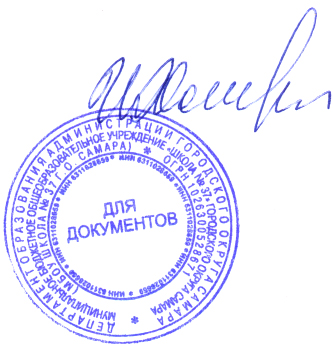 Директор МБОУ Школы №37 г.о. Самара______________И.М.ХасинаПриказ от _______20__ №__ «5»обучающийся показывает верное понимание биологической сущности рассматриваемых явлений и закономерностей, законов и теорий;полно раскрыто содержание материала в объёме программы и учебника;чётко и правильно даны определения и раскрыто содержание понятий, верно использованы научные термины;строит ответ по собственному плану;сопровождает рассказ новыми примерами;ответ самостоятельный.«4»ответ ученика удовлетворяет основным требованиям к ответу на отметку «5», но дан без использования собственного плана новых примеров, без применения знаний в новой ситуации, без использования связей с ранее изученным материалом и материалом, усвоенным при изучении других предметов;раскрыто содержание материала;правильно даны определения, понятия и использованы научные термины;ответ самостоятельный;определения понятий неполные, допущены незначительные нарушения последовательности изложения, небольшие неточности при использовании научных терминов;ученик допустил одну ошибку или не более двух недочетов и может их исправить самостоятельно или с небольшой помощью учителя.«3»ученик правильно понимает биологическую сущность рассматриваемых явлений и закономерностей, но в ответе имеются отдельные пробелы в усвоении вопросов курса биологии, не препятствующие дальнейшему усвоению программного материала;усвоено основное содержание учебного материала, но изложено фрагментарно;не всегда последовательно, определение понятий недостаточно чёткие;допущены ошибки и неточности в использовании научной терминологии, определении понятий.«2»ученик не овладел основными знаниями и умениями в соответствии с требованиями программы и допустил больше ошибок и недочетов, чем необходимо для отметки «3»;основное содержание учебного материала не раскрыто;не даны ответы на вспомогательные вопросы учителя;допущены грубые ошибки в определении понятий при использовании терминологии; ответ па вопрос не дан.«5»правильно определена цель опыта;самостоятельно и последовательно проведены подбор оборудования и объектов, а также работа по закладке опыта;научно, грамотно, логично описаны наблюдения и сформулированы выводы из опыта.«4»правильно определена цель опыта;самостоятельно проведена работа по подбору оборудования, объектов при закладке опыта;допускаются 1-2 ошибки, в целом грамотно и логично описаны наблюдения, сформулированы основные выводы из опыта; в описании наблюдении допущены неточности, выводы неполные.«3»правильно определена цель опыта, подбор оборудования и объектов, а также работы по закладке опыта проведены с помощью учителя;допущены неточности или ошибка в закладке опыта, описании наблюдение, формировании выводов.«2»не определена самостоятельно цель опыта;не подготовлено нужное оборудование;допущены существенные ошибки при закладке опыта и его оформлении; полное неумение заложить и оформить опыт.«5»правильно по заданию проведено наблюдение;выделены существенные признаки, логично, научно, грамотно оформлены результаты наблюдения и выводы.«4»правильно по заданию проведено наблюдение при выделении существенных признаков у наблюдаемого объекта (процесса), названы второстепенные;допущена небрежность в оформлении наблюдения и выводов.«3»допущены неточности, 1-2 ошибки в проведении наблюдения по заданию учителя;при выделении существенных признаков у наблюдаемого объекта (процесса) выделены лишь некоторые, допущены ошибки (1-2) в оформлении наблюдения и выводов.«2»допущены ошибки (3-4) в проведении наблюдения по заданию учителя;неправильно выделены признаки наблюдаемого объекта (процесса), допущены ошибки (3-4) в оформлении наблюдений и выводов;ученик не владеет умением проводить наблюдение.«5»ученик выполнил работу в полном объеме с соблюдением необходимой последовательности проведения опытов и измерений;самостоятельно и рационально монтирует необходимое оборудование;все опыты проводит в условиях и режимах, обеспечивающих получение правильных результатов и выводов;соблюдает требования правил безопасности труда;правильно и аккуратно выполняет все записи, таблицы, рисунки, чертежи, графики, вычисления;правильно выполняет анализ погрешностей.«4»выполнены требования к отметке «5», но было допущено два-три недочета или не более одной негрубой ошибки и одного недочета.«3»работа выполнена не полностью, но объем выполненной части таков, что позволяет получить правильный результат и вывод;в ходе проведения опыта и измерения были допущены ошибки.«2»работа выполнена не полностью и объем выполненной части работы не позволяет сделать правильных выводов;опыты, измерения, вычисления, наблюдения проводились неправильно.не знает определений основных понятий, законов, правил, основных положений теории, формул;не умеет выделить в ответе главное;не умеет подготовить к работе установку или лабораторное оборудование, провести опыт, необходимые расчеты или использовать полученные данные для выводов;не умеет определять показание измерительного прибора;нарушает требования правил безопасности труда при выполнении эксперимента.Негрубаяошибканеточности формулировок, определений, понятий, законов, теорий, вызванные неполнотой охвата основных признаков определяемого понятия, ошибки, вызванные несоблюдением условий проведения опыта или измерений;ошибки в условных обозначениях на принципиальных схемах, неточности чертежей, графиков, схем;Недочетыотдельные погрешности в формулировке вопроса или ответа;небрежное выполнение записей, чертежей, схем, графиков, рисунков.«5»ответ полный, правильный, отражающий основной материал курса;правильно раскрыто содержание понятий, закономерностей, географических взаимосвязей и конкретизация их примерами;правильное использование карты и других источников знаний;ответ самостоятельный, с опорой на ранее приобретенные знания и дополнительные сведения о важнейших географических событиях современности.«4»ответ удовлетворяет требованиям к отметке «5», он полный, правильный;есть неточности в изложении основного географического материала или выводах, легко исправляемые по дополнительным вопросам учителя.«3»ответ правильный, ученик в основном понимает материал, но нечетко определяет понятия и закономерности;ученик затрудняется в самостоятельном объяснении взаимосвязей, непоследовательно излагает материал, допускает ошибки в использовании карт при ответе.«2»ответ неправильный;не раскрыто основное содержание учебного материала, не даются ответы на вспомогательные вопросы учителя, грубые ошибки в определении понятий, неумение работать с картой или ответ отсутствует.«5»правильный и полный отбор источников знаний, рациональное их использование в определенной последовательности;соблюдение логики в описании или характеристике географических территорий или объектов;самостоятельное выполнение и формулировка выводов на основе практической деятельности;аккуратное оформление результатов работы.«4»правильный и полный отбор источников знаний;допускаются неточности в использовании карт и других источников знаний, в оформлении результатов.«3»правильное использование основных источников знаний;допускаются неточности в формулировке выводов;неаккуратное оформление результатов.«2»неумение отбирать и использовать основные источники знаний;допускаются существенные ошибки в выполнении заданий и оформлении результатов.полное неумение использовать карту и другие источники знаний.«5»ответы по содержанию даны правильно, нет погрешностей в оформлении.«4»имеются погрешности в оформлении, несущественные недочеты по содержанию.«3»имеются погрешности в раскрытии сути вопроса, неточности в измерениях, небрежность в оформлении.«2»присутствуют серьезные ошибки по содержанию, отсутствуют навыки оформления.«5»правильное, по правилу проведенное наблюдение;точное отражение особенностей объекта или явлений в описаниях, зарисовках, диаграммах, схемах;правильная формулировка выводов;аккуратное оформление наблюдений.«4»правильное, по плану проведённое наблюдение;недочеты в отражении объекта или явления;правильная формулировка выводов;недостатки в оформлении наблюдений.«3»допускаются неточности в проведении наблюдений по плану;выделены не все особенности объектов и явлений;допускаются неточности в формулировке выводов;имеются существенные недостатки в оформлении наблюдений.«2»неправильное выполнение задания, неумение сделать выводы на основе наблюдений;не владеет умением проводить наблюдения.«5»коммуникативная задача решена;обучающийся полностью понял содержание иноязычной речи, соответствующей программным требованиям для каждого класса.«4»коммуникативная задача решена;обучающийся полностью понял содержание иноязычной речи, соответствующей программным требованиям для каждого класса, за исключением отдельных подробностей, не влияющих на понимание содержания услышанного в целом.«3»коммуникативная задача решена;обучающийся полностью понял только основной смысл иноязычной речи, соответствующей программным требованиям для каждого класса.«2»обучающийся не понял смысла иноязычной речи, соответствующей программным требованиям для каждого класса;если обучающиеся проявили полное непонимание содержания иноязычной речи, соответствующей программным требованиям для каждого класса.«5»общение осуществилось, высказывания обучающегося соответствовали поставленной коммуникативной задаче;устная речь ученика полностью соответствовала нормам иностранного языка в пределах программных требований для данного класса;умеет выразить свое мнение и отношение к предложенной микротеме и проблемам, затронутым в тексте.«4»общение осуществилось, высказывания обучающегося соответствовали поставленной коммуникативной задаче;обучающийся выразил свои мысли на иностранном языке с незначительными отклонениями от языковых норм (ошибки в употреблении артиклей, предлогов, неправильное употребление падежных форм и т.д.), а в остальном его устная речь соответствовала нормам иностранного языка в пределах программных требований для данного класса.«3»общение осуществилось, высказывания обучающегося соответствовали поставленной коммуникативной задаче;обучающийся выразил свои мысли на иностранном языке с отклонениями от языковых норм, не мешающими, однако, понять содержание сказанного.«2»общение не осуществилось или высказывания обучающегося не соответствовали поставленной коммуникативной задаче;обучающийся слабо усвоил пройденный материал и выразил свои мысли на иностранном языке с такими отклонениями от языковых норм, которые не позволяют понять содержание большей части сказанного.«5»коммуникативная задача решена и при этом обучающийся полностью понял и осмыслил содержание прочитанного иноязычного текста в объёме, предусмотренном заданием;чтение обучающегося соответствовало программным требованиям для данного класса.«4»коммуникативная задача решена и при этом обучающийся полностью понял и осмыслил содержание прочитанного иноязычного текста за исключением деталей и частностей, не влияющих на понимание этого текста, в объёме, предусмотренном заданием;чтение обучающегося соответствовало программным требованиям для данного класса.«3»коммуникативная задача решена и при этом обучающийся понял, осмыслил главную идею прочитанного иноязычного текста в объёме, предусмотренном заданием;чтение обучающегося в основном соответствует программным требованиям для данного класса.«2»коммуникативная задача не решена, обучающийся не понял прочитанного иноязычного текста в объёме, предусмотренном заданием, чтение обучающегося не соответствовало программным требованиям для данного класса;обучающийся не сумел прочитать и понять содержание иноязычного текста, соответствующего программным требованиям для данного класса.«5»от 91% до 100%«4»от 70% до 90%«3»от 50% до 69%«2»менее 50%«5»от 95% до 100%«4»от 75% до 94%«3»от 60% до 74%«2»менее 60%«5»обучающийся выполнил работу в полном объеме с соблюдением необходимой последовательности действий;ученик проводит работу в условиях, обеспечивающих получение правильных результатов и выводов;соблюдает правила техники безопасности;в ответе правильно и аккуратно выполняет все записи, таблицы, рисунки, чертежи, графики, вычисления;правильно выполняет анализ ошибок.«4»выполнены требования к отметке «5», но допущены 2-3 недочета или не более одной ошибки и одного недочета.«3»работа выполнена не полностью, но объем выполненной части таков, что позволяет получить правильные результаты и выводы;в ходе проведения работы были допущены ошибки.«2»работа выполнена не полностью и объем выполненной работы не позволяет сделать правильных выводов;работа проводилась неправильно или ученик совсем не выполнил работу.«5»обучающийся правильно понимает сущность вопроса, дает точное определение и истолкование основных понятий;правильно анализирует условие задачи, строит алгоритм и записывает программу;строит ответ по собственному плану, сопровождает ответ новыми примерами, умеет применить знания в новой ситуации;может установить связь между изучаемым и ранее изученным материалом из курса информатики, а также с материалом, усвоенным при изучении других предметов.«4»ответ ученика удовлетворяет основным требованиям к ответу на отметку «5», но дан без использования собственного плана, новых примеров, без применения знаний в новой ситуации, без использования связей с ранее изученным материалом и материалом, усвоенным при изучении других предметов;обучающийся допустил одну ошибку или не более двух недочетов и может их исправить самостоятельно или с небольшой помощью учителя.«3»обучающийся правильно понимает сущность вопроса, но в ответе имеются отдельные пробелы в усвоении вопросов курса информатики, не препятствующие дальнейшему усвоению программного материала;умеет применять полученные знания при решении простых задач по готовому алгоритму;ученик допустил не более одной грубой ошибки и двух недочетов, не более одной грубой и одной негрубой ошибки, не более 2-3 негрубых ошибок, одной негрубой ошибки и трех недочетов; допустил 4-5 недочетов.«2»обучающийся не овладел основными знаниями и умениями в соответствии с требованиями программы и допустил больше ошибок и недочетов, чем необходимо для отметки «3» или если ученик не может ответить ни на один из поставленных вопросов.«5»обучающийся выполнил работу в полном объеме с соблюдением необходимой последовательности действий;допустил не более 2% неверных ответов.«4»выполнены требования к отметке «5», но допущены ошибки (не более 20% ответов от общего количества заданий).«3»обучающийся выполнил работу в полном объеме, неверные ответы составляют от 20% до 50% ответов от общего числа заданий;если работа выполнена не полностью, но объем выполненной части таков, что позволяет получить отметку.«2»работа, выполнена полностью, но количество правильных ответов не превышает 50% от общего числа заданий;работа выполнена не полностью и объем выполненной работы не превышает 50% от общего числа заданий;если ученик совсем не выполнил работу.«5»материал усвоен в полном объеме;ученик логично, развернуто излагает содержание вопроса, в котором продемонстрировано умение описать то или иное общественное явление или процесс;ученик сравнивает несколько социальных объектов, процессов (или несколько источников), выделяя их существенные признаки, закономерности развития;ученик сопоставляет различные точки зрения, выдвигает аргументы в обоснование собственной позиции и контраргументы по отношению к иным взглядам;ученик применяет полученные знания при анализе конкретных ситуаций и планирует практические действия;ученик оценивает действия субъектов социальной жизни с точки зрения социальных норм, экономической рациональности;ученик раскрывает содержание основных обществоведческих терминов в контексте вопроса;ученик делает вывод по вопросу и аргументирует его с теоретических позиций социальных наук;выводы и обобщения точны и связаны с явлениями окружающей жизни.«4»ученик продемонстрировал предъявляемые требования такие же, как и к ответу на «отлично», но при ответе допустил неточности, не искажающие общего правильного смысла;в усвоении материала незначительные пробелы;изложение недостаточно систематизированное;ученик верно освятил тему вопроса, но недостаточно полно ее раскрыл;ученик продемонстрировал знание причинно-следственных связей, основных теоретических положений, но отдельные положения ответа не подтвердил фактами, не обосновал аргументами;ученик не смог самостоятельно дать необходимые поправки и дополнения;ученик дал определения прозвучавшим при ответе понятиям;ученик дал ответы на уточняющие вопросы;в выводах и обобщениях имеются некоторые неточности.«3»в усвоении материала имеются пробелы, он излагается не систематизировано;ученик демонстрирует умение описывать то или иное общественное явление, объяснять его с помощью конкретных примеров;ученик путается в терминах;ученик не может сравнить несколько социальных объектов или точек зрения;ученик не может аргументировать собственную позицию;ученик затрудняется в применении знаний на практике при решении конкретных ситуаций;ученик справляется с заданием лишь после наводящих вопросов;ученик делает элементарные выводы, обобщения аргументированы слабо, в них допускаются ошибки.«2»основное содержание материала не усвоено;ученик не увидел проблему, не смог ее сформулировать;ученик не раскрыл проблем или информацию представил не в контексте задания;собственную точку зрения ученик представил формально (высказал согласие или не согласие с автором);выводов и обобщений нет;ответ по существу отсутствует или ученик отказался отвечать.         «5»ученик осуществил поиск социальной и иной информации и извлек знания из источника по заданной теме;ученик сумел интерпретировать полученную информацию и представить ее в различных знаковых системах;ученик увидел и сформулировал главную мысль, идею текста;ученик сумел сравнить разные авторские позиции и назвать критерий сравнения;ученик представил собственную точку зрения (позицию, отношение) при ответах на вопросы текста;ученик аргументировал свою позицию с опорой на теоретический материал базового курса;ученик продемонстрировал базовые знания смежных предметных областей при ответах на вопросы текста (естество-знание, искусство и т.д.);ученик предъявил письменную работу в соответствии с требованиями оформления (реферат, доклад, сообщение, конспект и т.д.)         «4»соответствует 2 баллам по критериям проверки ЕГЭученик осуществил поиск социальной или иной информации и извлек знания из источника по заданной теме;ученик увидел и сформулировал идею, главную мысль текста;при сравнении разных авторских позиций ученик не назвал критерий сравнения;ученик представил собственную точку зрения (позицию, отношение) при ответе на вопросы текста;ученик аргументировал свою позицию с опорой на теоретические знания базового курса;ученик обнаружил затруднения в применении базовых знаний смежных предметных областей (естествознание, искусство и т.д.);ученик не сумел интерпретировать полученную информацию и представить ее в различных знаковых системах;в оформлении работы допущены неточности.        «3»соответствует 1 баллу по критериям проверки ЕГЭ ученик не смог осуществить поиск социальной информации и извлечь необходимый объем знаний по заданной теме;ученик почувствовал основную идею, тему текста, но не смог ее сформулировать;ученик попытался сравнить источники информации, но не сумел их классифицировать;ученик представил собственную точку зрения (позицию, отношение) при ответе на вопросы и задания текста;ученик допустил не более одной фактической ошибки;ученик не выполнил более трети требований к оформлению работы в полном объеме.         «2»соответствует 0 баллам, выставляемым по критериям проверки ЕГЭ ученик выполнил менее одной четвертой части предлагаемых заданий;ученик не смог определить основную идею, мысль текста;ученик не раскрыл проблему;собственную точку зрения ученик представил формально (высказал согласие или не согласие с мнением автора);аргументация отсутствует;ученик допустил более одной фактической ошибки;информация дана не в контексте задания.         «5»ученик увидел и сформулировал проблему, поднимаемую автором цитаты;ученик раскрыл проблему на теоретическом уровне (в связях и с обоснованием) с использованием научной терминологии в контексте задания;ученик представил собственную точку зрения (позицию, отношение) при раскрытии проблемы;ученик аргументировал свою позицию с опорой на факты общественной жизни или на социальный опыт;ученик продемонстрировал базовые знания смежных предметных областей (естествознание, искусство и т.д.).        «4»соответствует 4 баллам по критериям проверки ЕГЭученик осуществил поиск социальной информации и извлек знания по заданной теме;ученик увидел и сформулирован идею, главную мысль текста;ученик представил собственную точку зрения (позицию, отношение) при ответе на вопросы текста;ученик аргументировал свою позицию с опорой на теоретические знания базового курса;ученик обнаружил затруднения в применении базовых знаний смежных предметных областей (естествознание, искусство и т.д.);ученик не сумел интерпретировать полученную информацию и представить ее в различных знаковых системах.         «3»соответствует 2-1 баллам по критериям проверки ЕГЭ ученик не смог осуществить поиск социальной информации и извлечь необходимый объем знаний по заданной теме;ученик увидел проблему, но не смог ее сформулировать;ученик попытался раскрыть проблему при формальном использовании обществоведческих терминов на бытовом уровне;ученик представил собственную точку зрения (позицию, отношение) при раскрытии проблемы;аргументация слабо связана с раскрытием проблемы, хотя приведены аргументы с опорой на факты личного социального опыта.         «2»соответствует 0 баллам, выставляемым по критериям проверки ЕГЭученик выполнил менее одной третьей части предлагаемых заданий;ученик не увидел проблему, не смог определить основную идею, мысль текста;ученик не раскрыл проблему или раскрыл ошибочно;собственную точку зрения ученик представил формально (высказал согласие или не согласие с мнением автора);аргументация отсутствует;информация дана не в контексте задания.«5»ученик осуществляет поиск информации, представленной в различных знаковых системах;ученик логично, развернуто отвечает, как на устный вопрос, так и на вопросы по историческому источнику;ученик соотносит исторические события, процессы с определенным периодом истории России и всеобщей истории, определяет их место в историческом развитии страны и мира;ученик анализирует, сравнивает, обобщает факты прошлого и современности, руководствуясь принципом историзма;ученик дает оценку исторических событий и явлений, деятельности исторических личностей (значение, уроки, вклад в мировую историю, соответствие критериям нравственности);ученик сопоставляет различные точки зрения на исторические события, обосновывает свое мнение;ученик применяет исторические знания при анализе различных проблем современного общества;ученик истолковывает содержание основных терминов исторической и общественно-политической лексики:ученик демонстрирует знание основных дат отечественной и всеобщей истории; ученик составляет (при необходимости) краткий (тезисный) план предлагаемого к изучению материала; ученик оформляет контурную карту в соответствии с полнотой требований заданий (легенды); ученик читает карту, ориентируясь в историческом пространстве и времени; ученик преобразовывает текстовую информацию в иную (график, диаграмма, таблица).«4»ученик показывает предъявляемые требования, как и к ответу на «отлично», но при ответе допускает неточности, не искажающие общего исторического смысла;ученик демонстрирует знание причинно-следственных связей, основных дат;ученик дает определения прозвучавшим при ответе понятиям;ученик недостаточно полно и уверенно владеет хотя бы 1-2 требуемыми практическими умениями при работе с исторической картой и историческим источником.«3»ученик демонстрирует общие представления об историческом процессе;ученик путается в датах, допускает неточности в определении понятий;ученик показывает верное понимание отдельных элементовисторического содержания на основе частичного использования необходимых умений;ученик нарушает логику ответа;ученик не умеет сопоставлять исторические события в России с событиями всеобщей истории;ученик не показывает знание различных точек зрения, существующих по проблеме.«2»ученик не продемонстрировал никаких знаний либо отказался отвечать.«5»ученик установил тип источника и время (дату) его появления;ученик извлек из источника историческую информацию, на основе которой сформулировал и раскрыл поднятую в тексте проблему;ученик сопоставил факты нескольких исторических источников;ученик применил контекстные знания и базовые знания смежных предметных областей (география, искусство) для объяснения содержания исторического источника;ученик дал теоретическое обоснование информации источника и прокомментировал ее с использованием научной терминологии;ученик привел собственную точку зрения на рассматриваемую проблему;ученик аргументировал свою позицию с опорой на исторические факты и собственный жизненный опыт.«4»ученик определил тип источника и историческую эпоху его появления;ученик извлек из источника историческую информацию, на основе которой обозначил и пояснил поднятую в ней проблему;ученик сопоставил факты нескольких исторических источников;ученик применил контекстные знания для объяснения содержания исторического источника;ученик прокомментировал информацию источника с использованием научной терминологии;ученик привел собственную точку зрения на рассматриваемую проблему, но затруднился с аргументацией своей позиции.«3»ученик не узнал тип источника, но указал примерное время его появления;на основе информации источника ученик увидел проблему, но не смог ее сформулировать;ученик попытался раскрыть проблему, пользуясь общими рассуждениями при слабой опоре на информацию источника;ученик не сформулировал собственную точку зрения (позицию, отношение) при ответе на вопросы и задания к т источника.«2»ученик не указал тип источника, но сделал попытку ответить на поставленные вопросы;ученик не увидел проблему и не смог ее сформулировать;ученик пересказал текст источника без его комментирования;или дал ответ не в контексте задания.«5»ученик читает легенду карты;ученик правильно описывает расположение стран (государств), используя соответствующую терминологию;ученик раскрывает сущность исторических процессов и явлений (войн, революций и пр.), пользуясь языком карт;ученик правильно и в полном объеме выполняет задания по контурной карте.«4»ученик допускает неточности при чтении легенды карты;ученик описывает расположение стран (государств), искажая или не в полном объеме используя картографические термины;ученик затрудняется в применении карты при анализе сущности исторических процессов и явлений;ученик не в полном объеме выполняет задания по контурной карте.«3»ученик допускает ошибки при чтении легенды карты, искажающие смысл исторической информации;ученик соотносит историческую информацию с картой;ученик не может обозначить изучаемые исторические объекты (явления) на контурной карте.«2»ученик не умеет читать легенду карты;ученик не распознает историческую информацию, представленную на карте;ученик отказался работать с контурной картой.«5»ученик показывает прочные знания и глубокое понимание текста изучаемого произведения;ученик умеет объяснить взаимосвязь событий, характер и поступки героев и роль художественных средств в раскрытии идейно-эстетического содержания произведения;ученик умеет пользоваться теоретико-литературными знаниями и навыками разбора при анализе художественного произведения, привлекать текст для аргументации своих выводов;ученик раскрывает связь произведения с эпохой (9-11 класс);ученик хорошо владеет монологической литературной речью.«4»ученик показывает прочное знание и достаточно глубокое понимание текста изучаемого произведения;умеет объяснить взаимосвязь событий, характеры и поступки героев, роль основных художественных средств в раскрытии идейно-эстетического содержания произведения;ученик умеет пользоваться основными теоретико-литературными знаниями и навыками разбора при анализе прочитанных произведений:ученик умеет привлекать текст произведения для обоснования своих выводов;ученик хорошо владеет монологической литературной речью;по одному-двум из этих компонентов ответа, могут быть допущены неточности.«3»ответ свидетельствует о знании и понимании текста изучаемого произведения;ученик умеет объяснить взаимосвязь основных событий, характеры и поступки главных героев, роль важнейших художественных средств в раскрытии идейно-художественного содержания произведения;ученик демонстрирует знание основных вопросов теории, но недостаточно умеет пользоваться этими знаниями при анализе произведения;ученик ограничен в навыках разбора и недостаточно умеет привлекать текст произведений для подтверждения своих выводов;допускается несколько ошибок в содержании ответа;недостаточно свободное владение монологической речью;ряд недостатков в композиции и языке ответа;несоответствие уровня чтения нормам, установленным для данного класса.«2»ответ обнаруживает незнание содержания произведения в целом,неумение объяснять поведение, характеры основных героев и роль важнейших художественных средств в раскрытии идейно-эстетического содержания произведения,незнание элементарных теоретико-литературных понятий и слабое владение литературной речью;ответ показывает полное незнание содержания произведения и непонимание основных вопросов, предусмотренных программой.«5»содержание работы полностью соответствует теме;фактические ошибки отсутствуют;содержание излагается последовательно;работа отличается богатством словаря, разнообразием используемых синтаксических конструкций, точностью словоупотребления;достигнуто стилевое единство и выразительность текста;допускаются недочеты: в содержании - 1, речевые 1-2, грамматическая ошибка -1.«4»содержание работы в основном соответствует теме (имеются незначительные отклонения от темы);содержание в основном достоверно, но имеются единичные фактические неточности;имеются незначительные нарушения последовательности в изложении мысли;лексический и грамматический строй достаточно разнообразен;стиль работы отличается единством и достаточной выразительностью;допускаются недочеты: в содержании - не более 2, речевые - не более 3, грамматические ошибки -2.«3»в работе допущены существенные отклонения от темы;работа достоверна в главном, но имеются отдельные фактические неточности;допущены отдельные нарушения последовательности изложения;беден словарь и однообразны употребляемые синтаксическиеконструкции, встречается неправильное словоупотребление;стиль работы не отличается единством, речь недостаточно выразительна;допускаются недочеты: в содержании - не более 4, речевые - не более 5, грамматические ошибки -4.«2»работа не соответствует теме;допущено много фактических неточностей;нарушена последовательность изложения мыслей во всех частях работы, отсутствует связь между ними, работа не соответствует плану;крайне беден словарь, работа написана короткими однотипными предложениями со слабо выраженной связью между ними, часты случаи неправильного словоупотребления, нарушено стилевое единство текста;допускается недочеты: в содержании - не более 6, речевые - не более 7, грамматические ошибки -7.«5»ученик полно раскрыл содержание материала в объёме, предусмотренном программой и учебником;ученик изложил материал грамотным языком в определённой логической последовательности, точно используя математическую терминологию и символику;ученик правильно выполнил рисунки, чертежи, графики, сопутствующие ответу;ученик показал умение иллюстрировать теоретические положения конкретными примерами применять их в новой ситуации при выполнении практического задания;ученик продемонстрировал усвоение ранее изученных сопутствующих вопросов, сформированность и устойчивость используемых при ответенавыков и умений;ученик отвечал самостоятельно без наводящих вопросов учителя. Возможны одна - две неточности при освещении второстепенных вопросов или в выкладках, которые ученик легко исправил по замечанию учителя.«4»ответ удовлетворяет в основном требованиям на отметку «5», но при этом имеет один из недостатков: в изложении допущены небольшие пробелы, не исказившие математическое содержание ответа;допущены один - два недочета при освещении основного содержания ответа, исправленные по замечанию учителя;допущены ошибка или более двух недочётов при освещении второстепенных вопросов или в выкладках, легко исправленные по замечанию учителя.«3»неполно или непоследовательно раскрыто содержание материала, но показано общее понимание вопроса и продемонстрированы умения, достаточные для дальнейшего усвоения программного материала;имелись затруднения или допущены ошибки в определении понятий, использовании математической терминологии, чертежах, выкладках, исправленные после нескольких наводящих вопросов учителя;ученик не справился с применением теории в новой ситуации при выполнении практического задания, но выполнил задания обязательного уровня сложности по данной теме;при знании теоретического материала выявлена недостаточная сформированность основных умений и навыков.«2»не раскрыто основное содержание учебного материала;обнаружено незнание или непонимание учеником большей или наиболее важное части учебного материала;допущены ошибки в определении понятий при использовании математической терминологии, в рисунках, чертежах или графиках, в выкладках, которые не исправлены после нескольких наводящих вопросов учителя;ученик обнаружил полное незнание и непонимание изучаемого учебного материала или не смог ответить ни на один из поставленных вопросов по изучаемому материалу.«5»работа выполнена полностью;в логических рассуждениях и обосновании решения нет пробелов и ошибок;в решении нет математических ошибок (возможна одна неточность, описка, не являющаяся следствием незнания или непонимания учебного материала).«4»работа выполнена полностью, но обоснования шагов решения недостаточны (если умение обосновывать рассуждения не являлось специальным объектом проверки);допущена одна ошибка или два-три недочёта в выкладках, рисунках, чертежах или графиках (если эти виды работы не являлись специальным объектом проверки).«3»допущены более одной ошибки или более двух-трёх недочётов в выкладках, чертежах или графиках, но обучающийся владеет обязательными умениями по проверяемой теме.«2»допущены существенные ошибки, показавшие, что обучающийся не владеет обязательные умениями по данной теме в полной мере;работа показала полное отсутствие у обучающегося обязательных знаний и умений по проверяемой теме или значительная часть работы выполнена не самостоятельно.ученик не овладел основными знаниями, умениями, указанными в программе;незнание учащимися формул, правил, основных свойств, теорем и неумение их применять;незнание приемов решения задач, рассматриваемых в учебниках;вычислительные ошибки, если они не являются опиской.Негрубая ошибкапотеря корня или сохранение в ответе постороннего корня;отбрасывание без объяснений одного из них и равнозначные им;нерациональное решение;описки;недостаточность или отсутствие пояснений, обоснований решенийНедочетынедостаточно полно или недостаточно прочно усвоены основные знания и умения;отсутствие знаний, не считающихся в программе основными;погрешности, которые не привели к искажению смысла полученного учеником задания или способа его выполнения;неаккуратная запись;небрежное выполнение чертежа.«5»ученик обстоятельно, с достаточной полнотой излагает текущий материал, дает правильные определения языковых понятий;ученик обнаруживает полное понимание материала, может обосновать свои суждения, применять знания на практике, привести необходимые примеры не только по учебнику, но и самостоятельно составленные;ученик излагает материал последовательно и правильно с точки зрения норм литературного языка.«4»ученик дает ответ, удовлетворяющий тем же требованиям, что и для отметки «5», но допускает 1-2 ошибки, которые сам же исправляет, и 1-2недочета в последовательности и языковом оформлении излагаемого.«3»ученик обнаруживает знание и понимание основных положений данной темы, но излагает материал неполно и допускает неточности в определении понятий или формулировке правил;ученик не умеет достаточно глубоко и доказательно обосновать свои суждения и привести свои примеры, излагает материал недостаточно последовательно и допускает ошибки в языковом оформлении изложения.«2»ученик обнаруживает незнание большей части соответствующего раздела изучаемого материала;ученик допускает ошибки в формулировке определений и правил, искажающие их смысл;ученик беспорядочно и неуверенно излагает материал;ученик обнаруживает полное незнание или непонимание материала.Объем диктантовОбъем диктантовОбъем диктантовОбъем диктантовОбъем диктантовОбъем диктантовКлассыДиктант текстовыйСловарный диктантТекст для изложенияОбъем детских сочиненийОбъем сочинений по литературе590-100 слов15100-1500,5-10,5-16100-11020150-2001-1,51-1,57110-12025200-2501,5-21,5-28150-15030250-3502-32-39150-17030350-4503-43-4104-5115-6ОтметкаГрамотностьДополнительное задание«5»0/0, 1 негрубая орфографическая или 1 негрубая пунктуационная ошибки.Задание выполнено верно.«4»2/2,1/3.0/4Выполнение не менее ¾«3»4/4, 3/5. 0/7 (5/4 в 5 классе)Выполнено не менее половины.«2»7/7,6/8, 5/9,8/6Не выполнено более половины.«5»содержание работы полностью соответствует теме;фактические ошибки отсутствуют;содержание излагается последовательно;работа отличается богатством словаря и точностью словоупотребления, разнообразием используемых морфологических категорий и синтаксических конструкций (с учетом объема изученных грамматических сведений и сведений по стилистике);достигнуто стилевое единство;опускается 1 орфографическая, или 1 пунктуационная, или 1 грамматическая ошибка.«4»содержание работы в основном соответствует теме (имеются незначительные отклонения от темы);содержание в основном достоверно, но имеются единичные фактические неточности;имеются незначительные нарушения последовательности в изложении мысли;лексический и грамматический строй речи в целом достаточно разнообразен;стиль работы отличается единством и достаточной выразительностью;в работе допускается не более 2 недочетов в содержании, не более 3-4 речевых недочетов;допускаются 2 орфографические и 2 пунктуационные ошибки, или 1 орфографическая и 3 пунктуационные ошибки, или 4 пунктуационные ошибки при отсутствии орфографических ошибок, а также 2 грамматических ошибки.«3»работа достоверна, в главном, но в ней нет последовательности изложения;в работе допущены существенные отклонения от темы;беден словарь и однообразны употребляемые синтаксические конструкции, встречается неправильное словоупотребление;стиль работы не отличается единством, речь недостаточно выразительна;в работе допускается не более 4 недочетов в содержании и не более 5 речевых недочетов;допускаются 4 орфографические и 4 пунктуационных ошибки или 3орфографические и 5 пунктуационных ошибок или 7 пунктуационных при отсутствии орфографических ошибок (в 5 классе - 5 орфографических ошибок и 4 пунктуационные ошибки), а также 4 грамматические ошибки.«2»работа не соответствует теме;допущено много фактических неточностей;нарушена последовательность изложения мыслей во всех частях работы, отсутствует связь между ними, работа не соответствует плану;крайне беден словарь, работа, написана короткими однотипными предложениями со слабо выраженной связью между ними, часты случаи неправильного словоупотребления;нарушено стилевое единство текста;в работе допущено до 6 недочетов в содержании и до 7 речевых недочетов;допускаются 7 орфографических и 7 пунктуационных ошибок или 6 орфографических и 8 пунктуационных ошибок, 5 орфографических и 9 пунктуационных ошибок, 8 орфографических и 6 пунктуационных ошибок, а также 7 грамматических ошибок.Общие установкиНегрубые ошибки (две негрубые считаются за одну)Дополнительная информацияПри оценке диктанта исправляются, но не учитываются орфографические и пунктуационные ошибки:- на правила, которые не включены в школьную программу;- на еще не изученные правила;- в словах с непроверяемыми написаниями, над которыми не проводилась специальная работа;- в передаче авторской пунктуации.1. Исключения из правил.2. Написание большой буквы в составных собственных наименованиях.3. Случаи слитного и раздельного написания приставок в наречиях, образованных от существительных с предлогами, правописание которых не регулируется правилами.4. Случаи раздельного и слитного написания НЕ с прилагательными и причастиями, выступающими в роли сказуемого.5. Написание Ы и И после приставок.6. Случаи трудного различения НЕ и НИ.7. Собственные имена нерусского происхождения.8. Случаи, когда вместо одного знака препинания поставлен другой.9. Пропуск одного из сочетающихся знаков препинания или нарушение их последовательности.Необходимо учитывать также повторяемость и однотипность ошибок.Если ошибка повторяется в одном и том же слове или в корне однокоренных слов, то она считается за одну ошибку.Однотипными считаются ошибки на одно правило, если условия выбора правильного написания заключены в грамматических (в армии, в здании; колют, борются) и фонетических (пирожок, сверчок) особенностях данного слова.Не считаются однотипными ошибки на такое правило, в котором для выяснения правильного написания одного слова требуется подобрать другое (опорное) слово или его форму (вода -воды, рот - ротик, грустный - грустить, резкий - резок).Первые три однотипные ошибки считаются за одну, каждая следующая подобная ошибка учитывается каксамостоятельная.Примечание: если в одном слове с непроверяемыми орфограммами допущены 2 ошибки и более, то все они считаются за одну ошибку.«5»обучающийся правильно излагает изученный материал и умеет применить полученные знания на практике;обучающийся знает и понимает:«4»предъявляются такие же требования, как и к ответу на «отлично», но при ответе допущены незначительные ошибки или в нем недостаточно полно раскрыты существенные аспекты художественной культуры как неотъемлемой части культуры духовной, то есть культуры мироотношений, выработанных поколениями.«3»обучающийся демонстрирует общие представления:- о пластических и сценических видах искусства,- различных жанрах и видах изобразительного искусства,- в понимании особенностей образного языка разных видов искусства и их социальной роли, т. е. значение в жизни человека и общества,- допускает неточности в использовании художественных терминов и понятий.«2»обучающийся допускает грубые ошибки в ответе, обнаруживает полное незнание учебного материала.«5»обучающийся верно решает композицию рисунка, т.е. гармонично согласовывает между собой все компоненты изображения, умеет подметить и передать в изображении наиболее характерное.обучающийся умеет:- применять художественные материалы (гуашь, акварель, тушь, природные и подручные материалы) и выразительные средства изобразительных (пластических) искусств в творческой деятельности;- анализировать содержание, образный язык произведений разных видов и жанров изобразительного искусства и определять средства выразительности (линия, цвет, тон, объём, светотень, перспектива композиция);- ориентироваться в основных явлениях русского и мирового искусства, узнавать изученные произведения;использовать приобретенные знания и умения в практической деятельности для:- восприятия и оценки произведений искусства;- самостоятельной творческой деятельности в рисунке и живописи (с натуры, по памяти воображению), в иллюстрациях к произведениям литературы и музыки, декоративных и художественно-конструктивных работах (дизайн предмета, костюма, интерьера);самоопределение в видах и формах художественного творчества, умении импровизировать.«4»предъявляются такие же требования, как и к работе, выполненной на «отлично», но при выполнении художественно-творческой работы обучающийся допускает незначительные ошибки в овладении практическими навыками средств художественной выразительности;ученик гармонично согласовывает между собой все компоненты изображения, умеет подметить, но не совсем точно передаёт в изображении наиболее характерное.«3»обучающийся:- допускает неточности в анализе работ своих товарищей;- не владеет в полном объеме навыками создания художественно-декоративных объектов предметной среды, объединенной единой стилистикой (предметы быта, мебель, одежда, детали интерьера определенной эпохи);- не всегда умело пользуется языком художественного и декоративно-прикладного искусства;- не в полной мере владеет навыками соотнесения собственных переживаний с контекстами художественной культуры.«2»работа отсутствует«5»обучающийся самостоятельно выполнил все этапы проекта, не нуждался в помощи учителя;выполненное изделие отвечает всем требованиям проекта, полностью соответствует ее функциональному назначению, имеет высокое качество;проект выполнен и сдан в срок.«4»учитель оказывал значительную помощь в виде наводящих вопросов, литературы;выполненное изделие в основном отвечает требованиям проекта и соответствует функциональному назначению, имеет хорошее качество и выполнено в срок.«3»учитель оказывал ученику значительную помощь не только в виде наводящих вопросов, но и в конкретизации задания, действий, дополнительного инструктирования, постоянной помощи на технологическом этапе;при выполнении обучающийся постоянно нуждается в стимулировании, выполненное изделие частично отвечает требованиям проекта, а в основном соответствует назначению, но имеет низкое качество, выполнено в срок.«2»обучающийся постоянно нуждался в помощи учителя;выполненное изделие не соответствует требованиям проекта, не выполняет свое функциональное назначение, имеет плохое качество и к конечному сроку выполнено около половины работы.«5»обучающийся полностью усвоил учебный материал, может изложить его своими словами, самостоятельно подтверждает ответ конкретными примерами, правильно и обстоятельно отвечает на дополнительные вопросы учителя.«4»обучающийся в основном усвоил учебный материал, допускает незначительные ошибки в его изложении, подтверждает ответ конкретными примерами, правильно отвечает на дополнительные вопросы.«3»обучающийся не усвоил существенную часть учебного материала, допускает значительные ошибки в его изложении своими словами, затрудняется подтвердить ответ конкретными примерами, слабо отвечает на дополнительные вопросы учителя.«2»обучающийся полностью не усвоил учебный материал, не может изложить его своими словами, не может привести конкретные примеры, не может ответить на дополнительные вопросы учителя.«5»полностью соблюдались правила трудовой и технологической дисциплины;работа выполнялась самостоятельно;все приемы труда выполнялись правильно;тщательно спланирован труд или соблюдался план работы, предложенный учителем;задание выполнено в полном объеме и в установленный срок;рационально организовано рабочее место;полностью соблюдались общие правила техники безопасности;отношение к труду добросовестное, к инструментам - бережное, экономное.«4»работа выполнялась самостоятельно;приемы труда выполнялись в основном правильно, допущенные ошибки исправлялись самостоятельно;допущены незначительные ошибки в планировании труда, организации рабочего места, которые исправлялись самостоятельно;норма времени (выработки) недовыполнена: 5-6-й классы - на 10-15 %; 7-й класс - на 5-10 %;полностью выполнялись правила трудовой и технологической дисциплины, правила техники безопасности.«3»самостоятельность в работе была низкой;отдельные приемы труда выполнялись неправильно, но ошибки исправлялись после замечаний учителя;норма времени (выработки) недовыполнена: 5-6-й классы - на 15-20 %; 7-й класс - на 10-15 %;допущены нарушения трудовой и технологической дисциплины, техники безопасности, организации рабочего места.«2»самостоятельность в работе отсутствовала;неправильно выполнялись многие виды работ, ошибки повторялись после замечания учителя;норма времени (выработки) недовыполнена: 5-6-й классы - на 30 %; 7-й класс - на 25 %;допущены грубые нарушения правил трудовой и технологической дисциплины, правил техники безопасности, которые повторялись после замечаний учителя;неправильные действия привели к травме или поломке инструмента (оборудования).«5»упражнение выполнено в соответствии с заданием, правильно, без напряжения, уверенно;в играх обучающийся показал знание правил игры, умение пользоваться изученными упражнениями для быстрейшего достижения индивидуальных и коллективных целей в игре.«4»упражнение выполнено в соответствии с заданием, правильно, но с некоторым напряжением, недостаточно уверенно;в играх обучающийся показал знание правил игры, но недостаточно уверенно умеет пользоваться изученными движениями для быстрейшего достижения результатов в игре.«3»упражнение выполнено правильно, но недостаточно точно, с большим напряжением, допущены незначительные ошибки;в играх обучающийся показал знание лишь основных правил, но невсегда умеет пользоваться изученными движениями.«2»упражнение выполнено неправильно, с грубыми ошибками или упражнение не выполнено;в играх обучающийся показал слабое знание правил, неумение пользоваться изученными упражнениями в играх или обучающийся показал незнание правил и неумение играть.«5»ученик полно излагает изученный материал, дает правильное определение понятий, изучаемых в курсе ОБЖ, обнаруживает понимание материала;ученик может применить знания на практике, привести необходимые примеры не только из учебника, но и из жизни, знает правила безопасного поведения.«4»ученик дает ответ, удовлетворяющий тем же требованиям, что и для отметки «5», но допускает 1-2 ошибки, которые сам же исправляет«3»ученик обнаруживает знания и понимание основных положений, но излагает материал неполно, и допускает неточности в определении понятий, правил, не умеет использовать теоретические знания для доказательства своих суждений, излагает материал непоследовательно, допускает грубые ошибки«2»обнаруживает незнание большей части соответствующего раздела изучаемого материала, допускает ошибки в формулировке определений и правил, искажающие их смысл, беспорядочно и неуверенно излагает материал.«5»ученик выполняет работу в полном объеме с соблюдением необходимой последовательности проведения опытов и измерений;ученик самостоятельно и рационально монтирует необходимое оборудование, все опыты проводит в условиях и режимах, обеспечивающих получение верных результатов и выводов;ученик соблюдает требования безопасности труда;ученик в отчете правильно и аккуратно делает все записи, таблицы, рисунки, чертежи, графики, вычисления;ученик без ошибок проводит анализ погрешностей (для 8-10 классов).«4»выполнены требования к отметке «5», но ученик допустил недочеты или негрубые ошибки.«3»результат выполненной части таков, что позволяет получить правильные выводы, но в ходе проведения опыта и измерений были допущены ошибки.«2»результаты не позволяют получить правильных выводов, если опыты, измерения, вычисления, наблюдения производились неверно или когда обучающийся совсем не сделал работу.«5»обучающийся обнаруживает верное понимание физической сущности рассматриваемых явлений и закономерностей, законов и теорий, дает точное определение и истолкование основных понятий, законов, теорий, а также верное определение физических величин, их единиц и способов измерения;ученик правильно выполняет чертежи, схемы и графики, сопутствующие ответу;ученик строит ответ по собственному плану, сопровождает рассказ своими примерами, умеет применять знания в новой ситуации при выполнении практических заданий;ученик может установить связь между изучаемыми и ранее изученными в курсе физики вопросами, а также с материалом, усвоенным при изучении других предметов.«4»ответ удовлетворяет основным требованиям к ответу на отметку «5», но в нем не используются собственный план рассказа, свои примеры, не применяются знания в новой ситуации, нет связи с ранее изученным материалом и материалом, усвоенным при изучении других предметов.если учащийся допустил одну ошибку или не более двух недочетов и может их исправить самостоятельно или с небольшой помощью учителя.«3»большая часть ответа удовлетворяет требованиям к ответу на отметку «4», обучающийся правильно понимает физическую сущность рассматриваемых явлений и закономерностей, но обнаруживаются отдельные пробелы, не препятствующие дальнейшему усвоению программного материала;обучающийся умеет применять полученные знания при решении простых задач с использованием готовых формул, но затрудняется при решении задач, требующих преобразование формул.допустил не более одной грубой ошибки и двух недочетов, не более одной грубой и одной негрубой ошибки, не более двух-трех негрубых ошибок, одной негрубой ошибки и трех недочетов; допустил четыре или пять недочетов.«2»обучающийся не овладел основными знаниями и умениями в соответствии с требованиями программы и допустил больше ошибок и недочетов, чем необходимо для оценки 3;обучающийся не может ответить ни на один из поставленных вопросов.1. Признаки явления, по которым оно обнаруживается (или определение) 2. Условия, при которых протекает явление. 3. Связь данного явления с другими. 4. Объяснение явления па основе научной теории. 5. Примеры использования явления на практике (или проявления в природе) Физический опыт1. Цель опыта 2. Схема опыта 3. Условия, при которых осуществляется опыт. 4. Ход опыта. 5. Результат опыта (его интерпретация) Физическая величина 1. Название величины и ее условное обозначение. 2. Характеризуемый объект (явление, свойство, процесс) 3. Определение. 4. Формула, связывающая данную величину с другими. 5. Единицы измерения 6. Способы измерения величины Физический закон 1. Словесная формулировка закона. 2. Математическое выражение закона. 3. Опыты, подтверждающие справедливость закона. 4. Примеры применения закона на практике. 5. Условия применимости закона Физическая теория 1. Опытное обоснование теории. 2. Основные понятия, положения, законы, принципы в теории. 3. Основные следствия теории. 4. Практическое применение теории. 5. Границы применимости теории. Прибор, механизм, машина 1. Назначение устройства. 2. Схема устройства. 3. Принцип действия устройства 4. Правила пользования и применение устройства. 5. Назначение устройства. 6. Схема устройства. 7. Принцип действия устройства 8. Правила пользования и применение устройства. Физические измерения 1. Определение цены деления и предела измерения прибора. 2. Определять абсолютную погрешность измерения прибора. 3. Отбирать нужный прибор и правильно включать его в установку (снимать показания прибора и записывать их с учетом абсолютной погрешности измерения). 4. Определять относительную погрешность измерений (10-11 кл) «5»работа выполнена полностью и правильно, возможна несущественная ошибка.«4»работа выполнена полностью, но при наличии в ней не более одной негрубой ошибки и одного недочета или не более трех недочетов«3»ученик правильно выполнил не менее 2/3 всей работы или допустил не более одной грубой ошибки и двух недочетов или не более одной грубой и одной негрубой ошибки или не более трех негрубых ошибок или одной негрубой ошибки и трех недочетов, при наличии четырех-пяти недочетов«2»если число ошибок и недочетов превысило норму для оценки 3 или правильно выполнено менее 2/3 всей работы«5»в логическом рассуждении и решении нет ошибок, задача решена рациональным способом.«4»в логическом рассуждении и решении нет существенных ошибок, но задача решена нерациональным способом или допущено не более двух несущественных ошибок.«3»в логическом рассуждении нет существенных ошибок, но допущена существенная ошибка в математических расчётах.«2»имеются существенные ошибки в логическом рассуждении и в решении или отсутствие ответа на задание.«5»ученик выполняет работу в полном объеме с соблюдением необходимой последовательности проведения опытов и измерений;самостоятельно и рационально монтирует необходимое оборудование;все опыты проводит в условиях и режимах, обеспечивающих получение правильных результатов и выводов.соблюдает требования правил техники безопасности;правильно и аккуратно выполняет все записи, таблицы, рисунки, чертежи, графики, вычисления;правильно выполняет анализ погрешностей.«4»выполнены требования к оценке 5, но было допущено два-три недочета или не более одной негрубой ошибки и одного недочета.«3»работа выполнена не полностью, но объем выполненной части таков, что позволяет получить правильный результат и вывод;если в ходе проведения опыта и измерения были допущены ошибки.«2»работа выполнена не полностью и объем выполненной части работ не позволяет сделать правильных выводов;если опыты, измерения, вычисления, наблюдения производились неправильнонезнание определений основных понятий, законов, правил, основных положений теории, формул, общепринятых символов обозначения физических величии, единиц их измерения;неумение выделить в ответе главное;неумение применять знания для решения задач и объяснения физических явлений: неправильно сформулированные вопросы задачи или неверные объяснения хода ее решения; незнание приемов решения задач, аналогичных ранее решенным в классе, ошибки, показывающие неправильное понимание условия задачи или неправильное истолкование решения;неумение читать и строить графики и принципиальные схемы;неумение подготовить к работе установку или лабораторное оборудование, провести опыт, необходимые расчеты, или использовать полученные данные для выводов;небрежное отношение к лабораторному оборудованию и измерительным приборам;неумение определить показание измерительного прибора;нарушение требований правил безопасного труда при выполнении эксперимента.Негрубая ошибканеточности формулировок, определений, понятий, законов, теорий, вызванные неполнотой охвата основных признаков определяемого понятия, ошибки, вызванные несоблюдением условий проведении опыта или измерений;ошибки в условных обозначениях на принципиальных схемах, неточности чертежей, графиков, схем;пропуск или неточное написание наименований единиц физических величин;нерациональный выбор хода решения.Недочеты нерациональные записи при вычислениях, нерациональные приемы вычислении, преобразований и решений задач;арифметические ошибки в вычислениях, если эти ошибки грубо не искажают реальность полученного результата;отдельные погрешности в формулировке вопроса или ответа;небрежное выполнение записей, чертежей, схем, графиков;орфографические и пунктуационные ошибки.«5»дан полный и правильный ответ на основании изученных теорий;ученик показывает верное понимание химической сущности рассматриваемых явлений и закономерностей, законов и теорий, дает точное определение и истолкование основных понятий, законов, теорий, а также правильное определение величин, их единиц и способов измерения;ученик правильно выполняет чертежи, схемы и графики;ученик строит ответ по собственному плану, сопровождает рассказ новыми примерами;ученик умеет применить знания в новой ситуации при выполнении практических заданий;ученик может установить связь между изучаемым и ранее изученным материалом по курсу химии, а также с материалом, усвоенным при изучении других смежных предметов;материал изложен в определенной логической последовательности, литературным языком;ответ самостоятельный.«4»ответ ученика удовлетворяет основным требованиям к ответу на отметку «5», но дан без использования собственного плана новых примеров, без применения знаний в новой ситуации, без использования связей с ранее изученным материалом и материалом, усвоенным при изучении других предметов;дан полный и правильный ответ на основании изученных теорий;материал изложен в определенной последовательности;допущены одна ошибка или 2-3 несущественные ошибки, исправленные с помощью учителя;дан неполный и нечеткий ответ.«3»дан полный ответ, но при этом допущена существенная ошибка;ученик правильно понимает химическую сущность рассматриваемых явлении и закономерностей, но в ответе имеются отдельные пробелы в усвоении вопросов курса химии не препятствующие дальнейшему усвоению программного материала;ученик умеет применять полученные знания при решении простых задач с использованием готовых формул, но затрудняется при решении задач, требующих преобразования некоторых формул;ответ неполный, построен несвязно.ученик допустил не более одной грубой ошибки и двух недочетов, не более одной грубой и одной негрубой ошибки, не более двух-трех негрубых ошибок, одной негрубой ошибки и трех недочетов; допустил четыре или пять недочетов.«2»ученик не овладел основными знаниями и умениями в соответствии с требованиями программы и допустил больше ошибок и недочетов, чем необходимо для оценки «3»;ответ обнаруживает непонимание основного содержания учебного материла;допущены существенные ошибки, которые ученик не может исправить при наводящих вопросах учителя;отсутствие ответа.«5»в логическом рассуждении и решении нет ошибок;задача решена рациональным способом.«4»в логическом рассуждении и решении нет существенных ошибок, при этом задача решена, но не рациональным способом, допущено не более двух несущественных ошибок.«3»в логическом рассуждении нет существенных ошибок;допускается существенная ошибка в математических расчетах.«2»имеются существенные ошибки в логическом рассуждении и решении;отсутствие ответа на задание.«5»работа выполнена полностью;сделаны правильные наблюдения и выводы;эксперимент осуществлен по плану, с учетом техники безопасности и правил работы с веществами и приборами;проявлены организационно-трудовые умения (поддерживается чистота рабочего места, порядок на столе, экономно используются реактивы).«4»работа выполнена;сделаны правильные наблюдения и выводы;эксперимент выполнен неполно;наблюдаются несущественные ошибки в работе с веществами и приборами.«3»ответ неполный, работа выполнена правильно не менее, чем наполовину;допущена существенная ошибка (в ходе эксперимента, в объяснении, в оформлении работы, по ТБ при работе с веществами и приборами), которую обучающийся исправляет по требованию учителя.«2»допущены две или более существенные ошибки в ходе эксперимента, в объяснении, в оформлении работы, по ТБ при работе с веществами и приборами, которые обучающийся не может исправить;работа не выполнена, полное отсутствие экспериментальных умений.«5»план решения задачи составлен правильно;осуществлен подбор химических реактивов и оборудования;дано полное объяснение;сделаны выводы.«4»план решения составлен правильно;осуществлен подбор химических реактивов и оборудования;допущено не более двух несущественных ошибок (в объяснении и выводах).«3»план решения составлен правильно;осуществлен подбор химических реактивов и оборудования;допущена существенная ошибка в объяснении и выводах.«2»допущены две и более ошибки (в плане решения, в подборе химических, реактивов и оборудования, в объяснении и выводах);задача не решена.«5»работа выполнена в полном объеме с соблюдением необходимой последовательности проведения опытов и измерений;дан полный ответ на основе изученных теорий;ученик самостоятельно и рационально монтирует необходимое оборудование;все опыты ученик проводит в условиях и режимах, обеспечивающихполучение правильных результатов и выводов;ученик соблюдает требования правил безопасности труда;ученик правильно и аккуратно выполняет все записи, таблицы, рисунки, чертежи, графики, вычисления;возможна несущественная ошибка.«4»выполнены требования к отметке «5», но было допущено два-три недочета;допустима некоторая неполнота ответа;может быть не более двух несущественных ошибок или не более одной негрубой ошибки и одного недочета.«3»работа выполнена неполно (но не менее чем наполовину);объем выполненной части таков, что позволяет получить правильный результат и вывод;имеется не более одной существенной ошибки и при этом 2-3 несущественные.«2»работа выполнена меньше чем наполовину;объем выполненной части работы не позволяет сделать правильных выводов;имеется несколько существенных ошибок;опыты, измерения, вычисления, наблюдения проводились неправильно;работа не выполнена.Грубая ошибкаученик не знает определений основных понятий, законов, правил, основных положений теории, формул, общепринятых символов обозначения физических величин, их единиц, химических элементов;ученик не умеет выделить в ответе главное;ученик не умеет применять знания для решения задач и объяснения естественнонаучных явлений;ученик неправильно формулирует вопросы задачи или неверно объясняет ход ее решения;ученик не знает приемов решения задач, аналогичных ранее решенным в классе, неправильно понимает условие задачи или истолковывает решение;ученик не умеет читать и строить графики и принципиальные схемы:ученик не умеет подготовить к работе установку или лабораторное оборудование, провести опыт, необходимые расчеты или использовать полученные данные для выводов;ученик не умеет определять показание измерительного прибора;ученик нарушает требования правил безопасности труда привыполнении эксперимента.Негрубые ошибкинеточности формулировок, определений, понятий, законов, теорий, вызванные неполнотой охвата основных признаков определяемого понятия, ошибки, вызванные несоблюдением условий проведения опыта или измерений;ошибки в условных обозначениях на принципиальных схемах, неточности чертежей, графиков, схем;пропуск или неточное написание наименований единиц физических величин;нерациональный выбор хода решения.Недочетынерациональные записи при вычислениях, нерациональные приемы вычислений, преобразований при решении задач;арифметические ошибки в вычислениях, если эти ошибки грубо не искажают реальность полученного результата;отдельные погрешности в формулировке вопроса или ответа;небрежное выполнение записей, чертежей, схем, графиков, рисунков.«5»дан правильный и полный ответ, включающий характеристику содержания музыкального произведения, средств музыкальной выразительности, элементов строения музыкальной речи, музыкальных форм, распознавание музыкальных жанров;ответ самостоятельный;высказанное суждение обосновано;восприятие музыкального образа на уровне переживания;любит, понимает музыку, внимателен и активен при обсуждении музыкальных произведений.«4»ответ правильный, но неполный: дана характеристика содержаниямузыкального произведения, средств музыкальной выразительности, элементов строения музыкальной речи, музыкальных форм, распознавание музыкальных жанров выполнены самостоятельно, но с наводящими(1-2) вопросами учителя;восприятие музыкального образа на уровне переживания;к слушанию музыки проявляет не всегда устойчивый интерес.«3»ответ правильный, но неполный, суждения о музыке односложны, средства музыкальной выразительности раскрыты недостаточно, распознавание музыкальных жанров, элементов строения музыкальной речи, музыкальных форм, выполнены с помощью учителя, допустимы несколько наводящих вопросов учителя;при слушании ребенок рассеян, невнимателен, не проявляет интереса к музыке.«2»ответ обнаруживает незнание и непонимание учебного материала.«5»знание мелодической линии и текста песни;чистое интонирование и ритмически точное исполнение;выразительное исполнение.«4»знание мелодической линии и текста песни;в основном чистое интонирование, ритмически правильное;пение недостаточно выразительное.«3»допускаются отдельные неточности в исполнении мелодии и текста песни;неуверенное и не вполне точное, иногда фальшивое исполнение, есть ритмические неточности;пение невыразительное.«2»исполнение неуверенное, фальшивое.«5»обучающимся не допущено в работе ни одной ошибки, а также при наличии в ней одной негрубой ошибки;учитывается качество оформления работы, аккуратность обучающегося, оригинальность воплощения задуманного образа.«4»обучающийся допустил две ошибки;учитывается оформление работы.«32обучающийся допустил до несколько ошибок;учитывается оформление работы.«2»школьник полностью не справился с заданием.«5»10 правильных ответов«4»7-9 правильных ответов«3»5-6 правильных ответов«2»менее 5 правильных ответов«5»18-20 правильных ответов«4»14-17 правильных ответов«3»10-13 правильных ответов«2»менее 10 правильных ответов«5»100-90% правильных ответов;правильное и полное определение названия, автора музыкального произведения, музыкального жанра.«4»80-60% правильных ответов;ошибки при определении автора музыкального произведения, музыкального жанра.«3»не более 50% правильных ответов;ответы обрывочные, неполные, показывают незнание автора или названия произведения, музыкального жанра произведения.«2»менее 50% правильных ответов«5»обучающийся полно раскрыл содержание материала в объеме, предусмотренном программой и учебником;изложил материал грамотным языком в определенной логическойпоследовательности, точно используя специальную терминологию и символику;ученик показал умение иллюстрировать теоретические положения конкретными примерами, применять их в новой ситуации при выполнении практического задания;школьник продемонстрировал усвоение ранее изученных сопутствующих вопросов, сформированность и устойчивость используемых при ответе умений и навыков;ученик отвечал самостоятельно без наводящих вопросов учителя;возможны одна-две неточности при освещении второстепенных вопросов или в выкладках, которые обучающийся легко исправил по замечанию учителя.«4»ответ удовлетворяет в основном требованиям на оценку «пять», но при этом имеет один из недостатков: в изложении допущены небольшие пробелы, не исказившие содержание ответа;допущены один - два недочета при освещении основного содержания ответа, исправленные на замечания учителя;допущены ошибка или более двух недочетов при освещении второстепенных вопросов или в выкладках, легко исправленные по замечанию учителя. не более 50% правильных ответов;«3»неполно или непоследовательно раскрыто содержание материала, но показано общее понимание вопроса и продемонстрированы умения, достаточные для дальнейшего усвоения программного материала;имелись затруднения, или допущены ошибки в определении понятий, использовании специальной терминологии, исправленные после нескольких наводящих вопросов учителя;обучающийся не справился с применением теории в новой ситуации при выполнении практического задания, но выполнил задания обязательного уровня сложности по данной теме; при знании теоретического материала выявлена недостаточная сформированность основных умений и навыков.«2»не раскрыто основное содержание учебного материала;обнаружено незнание или непонимание школьником большей или наиболее важной части учебного материала;допущены ошибки в определении понятий, при использовании специальной терминологии, которые не исправлены после нескольких наводящих вопросов учителя.«5»содержание работы полностью соответствует теме;работа оригинальна и выполнена самостоятельно.«4»содержание работы в основном соответствует теме (имеются незначительные отклонения от темы);замысел работы оригинален, но выполнен не совсем самостоятельно.«3»в работе допущены существенные отклонения от темы;работа мало оригинальна или выполнена не самостоятельно.«2»работа не соответствует теме;не оригинальна, не самостоятельна.«5»содержание работы полностью соответствует теме;фактические ошибки отсутствуют;содержание изложенного последовательно;работа отличается богатством словаря, точностью словоупотребления;достигнуто смысловое единство текста, иллюстраций, дополнительного материала.«4»содержание работы в основном соответствует теме (имеются незначительные отклонения от темы);имеются единичные фактические неточности;имеются незначительные нарушения последовательности в изложении мыслей;имеются отдельные непринципиальные ошибки в оформлении работы.«3»в работе допущены существенные отклонения от темы;работа достоверна в главном, но в ней имеются отдельные нарушения последовательности изложения;оформление работы неаккуратное, есть претензии к соблюдению норм и правил библиографического и иллюстративного оформления.«2»работа не соответствует теме;допущено много фактических ошибок;нарушена последовательность изложения во всех частях работы, отсутствует связь между ними; работа не соответствует плану;крайне беден словарь;нарушено стилевое единство текста;отмечены серьезные претензии к качеству оформления работы.«5»содержание изложенного последовательно;работа в тетради ведется систематически и аккуратно;ученик творчески подходит к работам в тетради.«4»содержание изложенного последовательно;имеются незначительные замечания по выполнению требований единого орфографического режима.«3»оформление работ неаккуратное, есть претензии к соблюдению норм и правил единого орфографического режима;содержание тем не последовательно.«2»отмечены серьезные претензии к качеству ведения тетради.